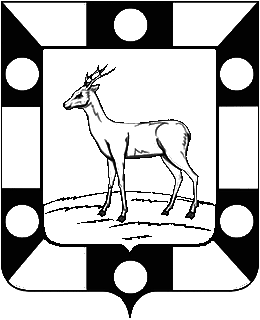                                                                                                                            СОБРАНИЕ ПРЕДСТАВИТЕЛЕЙ ГОРОДСКОГО ПОСЕЛЕНИЯ ПЕТРА ДУБРАВА ВОЛЖСКОГО РАЙОНА САМАРСКОЙ ОБЛАСТИЧЕТВЕРТОГО СОЗЫВАРЕШЕНИЕ    25.10.2022г.                                                                                                 № 108«Об утверждении отчета об исполнении бюджета   городского поселения Петра Дубрава муниципального района Волжский Самарской области за девять месяцев 2022года».В соответствии с Федеральным Законом «Об общих принципах организации местного самоуправления в Российской Федерации» № 131 от 06.10.2003 г., Бюджетным Кодексом Российской Федерации,  Уставом городского поселения Петра Дубрава муниципального района Волжский Самарской области Собрание Представителей РЕШИЛО:    1.Отчет об исполнении бюджета городского поселения Петра Дубрава муниципального района Волжский Самарской области за  девять месяцев 2022 года принять к сведению согласно приложению.    2. Опубликовать настоящее Решение в печатном средстве информации городского поселения Петра Дубрава «Голос Дубравы».    3. Настоящее решение вступает в силу со дня официального опубликования.И.о. Главы городского поселения                                                Г.В.ЧернышовПредседатель Собрания Представителей                                   Л.Н. Ларюшина    